=Year 3/4          Tuesday 19th May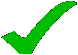 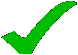 Where do I do my workTopicInstructions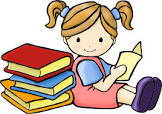 Reading15 minutes read to yourself, family member or pet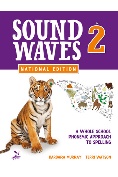 Spelling 20 mins Unit 4-complete one page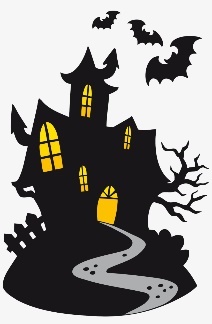 Writing-Story settingsComplete the page in your bookBreakBreakBreak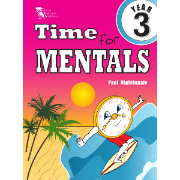 Maths Mentals2 columns and please mark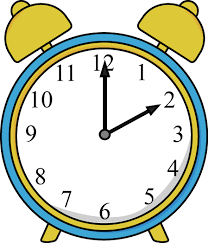 If you are at home with technology watchhttps://youtu.be/h6RNkQ7lU8Y thenFor everyone please complete your sheet on time for today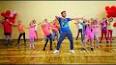 Activity-fitnesshttps://www.youtube.com/watch?time_continue=6&v=6JPVKD_UT-Q&feature=emb_logoIf you are at school please choose activities from your fitness suggestions in your booklets for 15 minutesBreakBreakBreak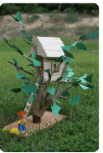 ProjectContinue on your tree house                  Year 3/4                          Wednesday 20th MayWhere do I do my workTopicInstructionsReading15 minutes read to yourself, family member or petSpelling Complete unit 4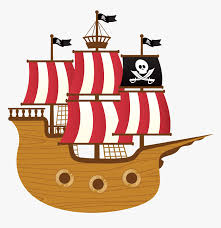 Story settingsComplete in your booklets. Try to use some of the descriptive word suggestions.G.A.PFix the mistakes Fix the mistakes. The sheet is in your booklets.BreakBreakBreak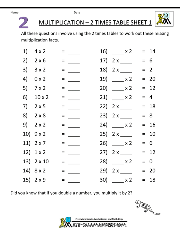 2 x times tablesPlease do the sheets in your booklets and watch practise your 2 x tablescomplete the maths sheet in your booklets for today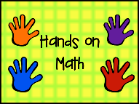 ActivityPractise 2 times table while walking around your yard or the playground. If you know them practise one you don’t know.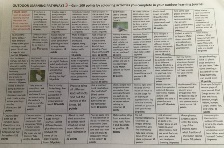 Outdoor Learning PathwaysContinue to choose some activities. You have next week as well to complete this activity. Thursday 21th MayThursday 21th MayThursday 21th MayThursday 21th MayWhere do I do my workTopicInstructionsReading15 minute read to yourself, family member or petspellingChoose two activities to do today from the spelling grid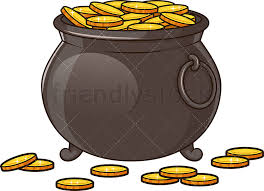 Complete a narrative        TreasureComplete a story about the pot of gold in your booklets. Try to add lots of description about the setting.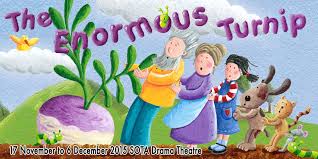 Comprehension Complete the comprehension on BreakBreakBreak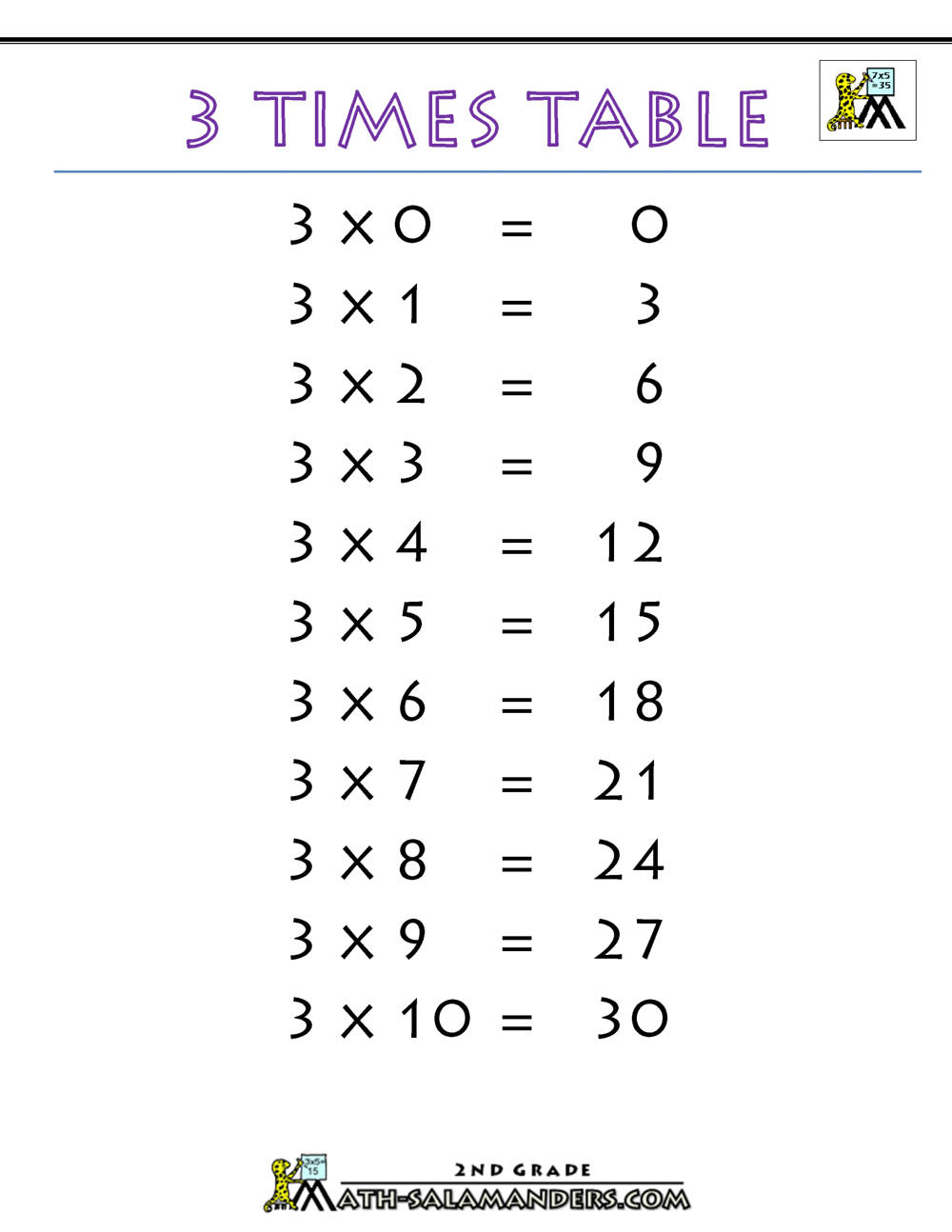 Times tableshttps://www.youtube.com/watch?v=dzVyBQ5uTboCan you say your three times tables? Try not skip counting but knowing your tables! Complete the three times tables sheet in your booklets.complete the sheet in your booklets for today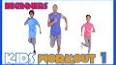 Fitness activitiesAt home-https://www.youtube.com/watch?v=mhHY8mOQ5eoAt school please go and get a skipping rope and skip for fitnessAt home-https://youtu.be/L_A_HjHZxfIAt school please go and get a skipping rope and skip for fitness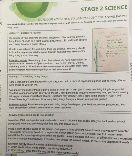 The Living World-ScienceComplete activity 2Friday 22nd MayWhere do I do my workTopicInstructions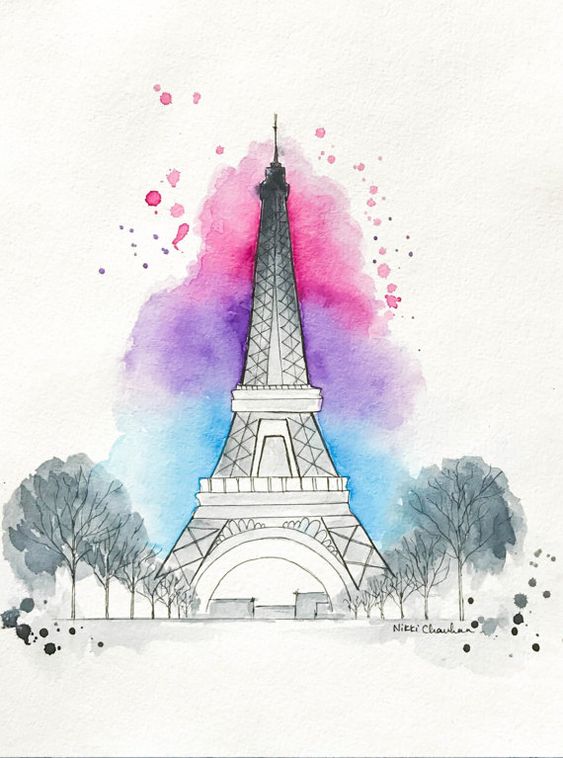 Next stop on our tour is France. Here is a tour you can take if you are at home. This is the Musée d’Orsay, Paris. Some beautiful paintings here by all the masters. Some we have hanging in our room at school! Click on the little person to walk around.https://artsandculture.google.com/partner/musee-dorsay-paris?hl=enIf you are at offline or at school try to find France on the globe and complete your artwork. 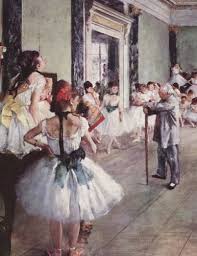 BreakBreakBreak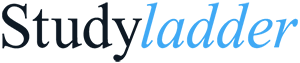 StudyladderHave some fun on studyladder with some maths games- for 40 minutes. Put time in the search.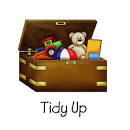 Tidy FrydeeGet ready for Free time! Tidy that bedroom and get the thumbs up from an adult!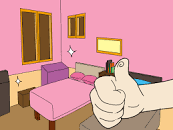 BreakBreakBreak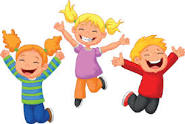 Fun Friday